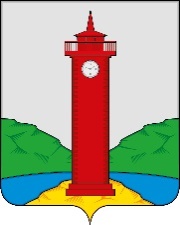  РОССИЙСКАЯ ФЕДЕРАЦИЯ
САМАРСКАЯ ОБЛАСТЬМУНИЦИПАЛЬНЫЙ РАЙОН ВолжскийСОБРАНИЕ ПРЕДСТАВИТЕЛЕЙ СЕЛЬСКОГО ПОСЕЛЕНИЯ КУРУМОЧТРЕТЬЕГО  созываРЕШЕНИЕ     «23» июня 2020 г.                                                                                 № 273/77О внесении изменений в Правила землепользования и застройкисельского поселения Курумоч муниципального района Волжский Самарской областиВ соответствии с частью 3.3 статьи 33 Градостроительного кодекса Российской Федерации, пунктом 20 части 1 статьи 14 Федерального закона от 06.10.2003 № 131-ФЗ «Об общих принципах организации местного самоуправления в Российской Федерации», руководствуясь Уставом сельского поселения Курумоч муниципального района Волжский Самарской области, Собрание представителей сельского поселения Курумоч муниципального района Волжский Самарской области решило:1. Внести в статью 26 Правил землепользования и застройки сельского поселения Курумоч муниципального района Волжский Самарской области, утвержденных решением Собрания представителей сельского поселения Курумоч муниципального района Волжский Самарской области от 25.12.2013 № 107/47, следующее изменение:перечень основных видов разрешенного использования земельных участков и объектов капитального строительства территориальной зоны «Р4 Зона отдыха и туризма» дополнить видом разрешенного использования с кодом (числовым обозначением) 5.2.1 следующего содержания:2. Опубликовать настоящее решение в газете «Вести сельского поселения Курумоч» в течение десяти дней со дня принятия.3. Настоящее решение вступает в силу на следующий день после его официального опубликования.Председатель Собрания представителейсельского поселения Курумочмуниципального района Волжский Самарской области                                                                    Л.В. БогословскаяГлава сельского поселения Курумочмуниципального района Волжский Самарской области                                                                     О.Л. КатынскийНаименованиеОписаниеКод (числовое обозначение)«Туристическое обслуживаниеРазмещение пансионатов, туристических гостиниц, кемпингов, домов отдыха, не оказывающих услуги по лечению, а также иных зданий, используемых с целью извлечения предпринимательской выгоды из предоставления жилого помещения для временного проживания в них; размещение детских лагерей5.2.1»